Publicado originalmente em 13/12/2023 no site de Profecias Bíblicas por Christian Vassal https://profeciasbiblicas.weebly.com/nossas-liccedilotildees-7-8-9--atividades-luacutedicas.html Compilação de alguns textos bíblicos sobre a Vinda do Messias:Para eu ler e meditar com a minha família! Fontes: Bíblia King James 1611 /Almeida Corrigida Fiel 2009  /King James Bible EnglishOs textos bíblicos citados neste estudo são da Versão King James e Almeida Corrigida Fiel(AT: Antigo Testamento / NT: Novo Testamento)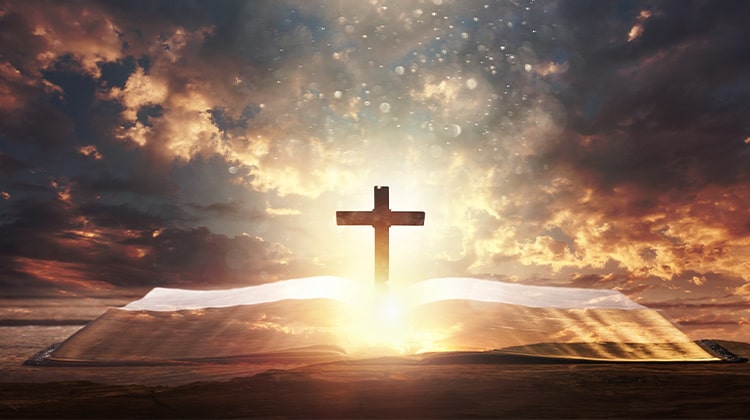 AS PROFECIAS BÍBLICAS SOBRE O MESSIAS A Bíblia está repleta de profecias sobre o Messias! Quando voltamos para Gênesis capítulo 3, versículo 15 (AT), a Bíblia relata o que Deus diz à serpente:E eu colocarei inimizade entre ti e a mulher, e entre a tua semente e a sua semente; ela ferirá a tua cabeça, e tu lhe ferirás o calcanhar.Esta foi a primeira promessa referente ao Messias.Adão e Eva caíram, eles pecaram, e Deus então diz, “a semente da mulher ferirá a cabeça da serpente.” Isto é a promessa profética sobre a vinda do Messias que traria salvação para o mundo. Jesus é a semente da mulher que pisa a cabeça da serpente, Satanás. (Quem é a serpente? Satanás, Diabo: Veja em Ap. 12:9 e Ap.20:2). Esta promessa se cumpriu quando Jesus veio ao mundo e morreu na cruz (Hebreus 2:14), e será totalmente cumprida quando Jesus vier pela segunda vez como Rei dos Reis e Senhor dos Senhores. (João 16:11; Ap.19:16; Ap.20:10). Portanto, quando você pensa a respeito desta promessa, “a semente que viria da mulher para ferir a serpente na cabeça” esta semente é o Messias. (Gênesis 3:15; Gálatas 4:4).Nas palavras do Pastor Hernandes Dias Lopes:"Todos os homens, sem exceção, são semente do homem. Somente Jesus é semente da mulher. Isso porque sua concepção foi sobrenatural e seu nascimento foi virginal. Jesus foi concebido no ventre de Maria por obra do Espírito Santo e não pelo meio natural da relação de um homem com uma mulher. Ele não é um membro da raça humana como os demais homens, por isso não herdou o pecado original. Jesus como homem não teve pai; como Deus não teve mãe.Ele é o Verbo divino que se fez carne. É o Filho do Altíssimo que se fez Filho do homem. Ele é a semente da mulher que nasceu para esmagar a cabeça da serpente. Ele veio ao mundo para destruir as obras do diabo e redimir o seu povo. Na sua vida libertou os cativos; na sua morte destronou os principados e potestades.(...); na sua segunda vinda ele julgará o mundo e lançará o diabo no lago de fogo para ser atormentado pelos séculos dos séculos." Fonte: www.ipb.org.br/blog/21/api-view?page=9&blog=4429  Em Gênesis 26, lemos o que Deus diz a Abraão:e eu farei tua semente multiplicar como as estrelas do céu, e darei à tua semente todas estas regiões. E em tua semente serão abençoadas todas as nações da terra. Gênesis 26:4Quem é esta semente? Em Gálatas 3, 16 a Bíblia esclarece:Ora, as promessas foram feitas a Abraão e à sua semente. Ele não diz: Às sementes, como se fossem muitos, mas fala de um só: E à tua semente, que é Cristo. Gálatas 3:16Cristo é a semente por meio da qual todos os povos da Terra seriam abençoados, Ele é a semente que traz a salvação para o mundo. Cf. também em Gênesis 22:18. Há uma falsa doutrina que coloca Israel no lugar de Cristo, mas o texto não deixa dúvidas, a semente não é o povo de Israel, mas o Senhor Jesus Cristo.E a profecia diz ainda aonde ele nasceria, diz que Ele nasceria em Belém. Em Miquéias (AT) capítulo 5, versículo 2 está escrito:Mas tu, Belém-Efrata, embora sejais pequena entre os milhares de Judá, de ti sairá para mim aquele que é governador em Israel, e cujas saídas tem sido desde os tempos antigos, desde a eternidade.(Veja também em João 7:41- 42 e Mateus 2:5,6)Isaías capítulo 7, versículo 14 (AT) diz que ele nasceria de uma virgem. Isaías profetizou sobre a vinda do Messias aproximadamente 700 anos antes de Jesus nascer! Confira uma das muitas profecias sobre o Messias:Portanto, o Senhor mesmo vos dará um sinal: Eis que, uma virgem conceberá e dará à luz um filho e chamará seu nome Emanuel. (Emanuel significa: Deus conosco)Confira a interpretação do nome Emanuel e o cumprimento desta profecia no NT, em Mateus 1:22-23:Ora, tudo isso aconteceu para que pudesse se cumprir o que foi dito pelo Senhor através do profeta, dizendo:Eis que uma virgem conceberá, e dará à luz um filho, e eles chamarão seu nome Emanuel, que sendo interpretado é, Deus conosco.As profecias do Antigo Testamento afirmavam que o Messias nasceria da família de Davi, conforme lemos em 2 Samuel 7: 12, 13 (AT).  O profeta Natã, dirigindo-se ao rei Davi (ca. de 1.040 a 970 a.C.), disse:E quando os teus dias se cumprirem, e tu dormires com os teus pais, prepararei a tua semente após ti, a qual procederá das tuas entranhas, e estabelecerei o teu reino. Ele edificará uma casa para o meu nome, e eu estabelecerei o trono do seu reino para sempre. (O reino de Jesus Cristo).Em João 7, versículo 42 (NT) lemos:  	Não diz a escritura que o Cristo vem da semente de Davi, e da cidade de Belém, de onde era Davi?Em Mateus 1:1-17 e em Lucas 3:23-38 encontramos na Genealogia de Jesus o cumprimento desta profecia. (Para saber mais detalhes, clique na palavra: ‘Adendo’). E em Apocalipse 22:16 o próprio Senhor Jesus afirma:Eu, Jesus, enviei o meu anjo, para testificar-vos destas coisas nas igrejas. Eu sou a raiz e a descendência de Davi, e a brilhante Estrela da Manhã.Portanto, por todo o trajeto bíblico de Gênesis a Apocalipse encontramos profecias a respeito do Messias, muitas delas já se cumpriram com a primeira vinda de Jesus, e muitas estão por se cumprir na sua segunda vinda.Os eventos proféticos, mais especificamente do tempo do fim que dizem respeito a Israel e Jerusalém e, principalmente, sobre o Messias, o Príncipe, são importantes não somente para Israel e o seu povo, mas para todos nós, os que cremos e que, portanto, por meio da fé, somos considerados povo de Deus através do Messias, Jesus Cristo. No período histórico (aprox. 620-538 a.C.) em que o profeta Daniel viveu e recebeu estas profecias, apenas os filhos de Israel eram o povo de Deus, pois todos os povos da terra jaziam no paganismo, vivendo sob o domínio do príncipe deste mundo, Satanás. (2Co 4:4; João 14:30; 16:11). Em Esdras 9, versículo 11 (AT) se lê:11 (...) tu tens ordenado pelos teus servos, os profetas, dizendo: A terra, à qual vós ides possuir, é uma terra imunda com a imundície dos povos das terras, com as suas abominações, que a encheram de uma extremidade à outra com a sua impureza.Israel era o povo santo do SENHOR, separado por Deus dentre os povos pagãos de toda a Terra por meio do qual Ele deu início à execução do Seu plano de salvação da humanidade, entregando a este povo os Seus oráculos – A História da Criação, Seus mandamentos, Suas leis e preceitos, a narrativa do seu Plano em execução (a História de Israel) e as profecias: isto é, o Seu Plano de Salvação registrado nas Escrituras. Israel é o povo que foi separado por Deus, escolhido para ser o Seu Mensageiro, e também por meio do qual Ele enviaria Seu Filho, o Messias, Jesus Cristo, em carne. E, através de Jesus Cristo, Deus trouxe a reconciliação a todos os povos, tribos, línguas e nações, a saber, a todos os que crêem.Israel era santidade para o SENHOR, e as primícias de sua expansão. (...). Jeremias 2:3 (AT)Israel as primícias, enquanto que nós, os gentios que cremos, somos a sua expansão.Em Efésios 2: 12 a 14 lemos:naquele tempo, estáveis sem Cristo, separados da comunidade de Israel e estranhos às alianças da promessa, não tendo esperança e sem Deus no mundo.Mas, agora, em Cristo Jesus, vós, que antes estáveis longe, fostes aproximados pelo sangue de Cristo.Porque ele é a nossa paz, o qual de ambos fez um;Deus tinha um plano maior de salvar toda a humanidade através da semente que viria da mulher, da semente que viria de Abraão, da semente que viria de Davi: a semente que é Cristo, Jesus. Confira aqui em Gálatas 3:26 a 29:Porque todos sois filhos de Deus pela fé em Cristo Jesus.Todos vós que fostes batizados em Cristo, vos revestistes de Cristo.Já não há judeu nem grego, não há também escravo nem livre, nem homem nem mulher, pois todos vós sois um em Cristo Jesus.E se sois de Cristo, então sois a semente de Abraão, herdeiros segundo a promessa. Gálatas 3:26 a 29Vamos conferir em Efésios 2:11 a 18 o texto mais abrangente: 	Portanto, lembrai-vos de que vós, no passado, éreis gentios na carne e chamados incircuncisão pelos que, na carne, se chamam circuncisão feita por mãos; que, naquele tempo, estáveis sem Cristo, separados da comunidade de Israel e estranhos aos pactos da promessa, não tendo esperança e sem Deus no mundo. Mas agora em Cristo Jesus, vós, que antes estáveis longe, chegastes perto pelo sangue de Cristo. Porque ele é a nossa paz, o qual de ambos fez um; e, derrubou a parede do meio da separação entre nós, (a separação que havia entre os filhos de Israel e os gentios, ou seja, os demais povos do mundo)abolindo na sua carne a inimizade, isto é, a lei dos mandamentos, que consistia em ordenanças para fazer em si mesmo de dois um novo homem, fazendo assim a paz; (João 3: 3 e 5)e reconciliar ambos com Deus em um corpo pela cruz, matando com ela a inimizade. E, vindo, ele pregou a paz a vós que estáveis longe e aos que estavam perto. Porque, por ambos temos acesso em um mesmo Espírito ao Pai.Naquele tempo, no tempo em que as profecias foram reveladas ao profeta Daniel (cerca de 620 a 538 a.C.), a igreja ainda não existia, e era um mistério para Israel. Em Efésios 3 versículos 3 a 6 o apóstolo Paulo declara:como pela revelação ele fez-me saber este mistério (como vos escrevi antes, em poucas palavras, pelo que, quando ledes, podeis entender o meu conhecimento do mistério de Cristo). O qual, noutras épocas, não foi manifestado aos filhos dos homens, como, agora, tem sido revelado aos seus santos apóstolos e profetas pelo Espírito, a saber, que os gentios são co-herdeiros, e de um mesmo corpo, e participantes da sua promessa em Cristo pelo evangelho; (Efésios 3:3 a 6)Confira também Colossenses 1 versículos 26 e 27:O mistério que esteve oculto desde todos os séculos e gerações, mas agora, é manifesto aos seus santos; aos quais Deus quis fazer conhecer quais são as riquezas da glória deste mistério entre os gentios, que é Cristo em vós, a esperança da glória;Com a vinda do Messias o mistério foi revelado, a saber, que por meio da fé em Cristo todos somos feitos filhos de Deus e descendência de Abraão. Naquele tempo apenas os hebreus e seus agregados eram o povo de Deus, mas hoje, todos nós, os que cremos, somos povo de Deus.Portanto, as profecias em Daniel sobre o tempo do fim dizem respeito a todos os que crêem, já não há diferença entre judeus e gentios: os que crêem são o povo de Deus. Este é o mistério que antes permaneceu oculto pelos séculos, até que foi revelado ao apóstolo Paulo.O plano de Deus sempre foi salvar toda a humanidade, mas Ele começou este plano através da nação de Israel, criada por Deus como instrumento deste plano. Israel é o mensageiro de Deus, a quem Deus confiou os seus oráculos (Romanos 3:2; Atos 7:38,45; Hebreus 5:12; 1 Pedro 4:11) e, também, de onde deveria vir o Messias, o Salvador do mundo, a saber: “para todo o que nele crê.” João 3:16Infelizmente, muitos ensinam equivocadamente que estas profecias são apenas para Israel, ignorando que, desde o princípio, o plano de Deus sempre foi salvar toda a humanidade através do Seu Filho, o Messias. Apenas que, na época em que Daniel recebeu estas profecias isto ainda estava oculto, eles não sabiam nada a respeito deste mistério: que todos dentre todas as nações, povos e línguas seriam salvos por meio do Messias que viria, todos os que o recebessem; bem como dentre aqueles da nação de Israel que creram e os que viriam a crer.Israel, Jerusalém e o Templo são referências importantes para todos os que crêem no que diz respeito às profecias bíblicas do tempo do fim, pois aguardamos ardentemente a segunda vinda do Messias, Jesus, O Cristo. Devemos estar atentos às profecias concernentes a Israel, a Jerusalém e ao templo, pois os eventos profetizados sobre a cidade de Jerusalém e o templo dizem respeito ao povo de Deus, isto é, a todos nós, os que cremos: tanto judeus quanto gentios.Os eventos proféticos sobre Israel e o templo, quando se cumprirem, afetarão o mundo inteiro, são marcos ou sinais importantíssimos aos quais devemos estar atentos, pois apontarão para a volta iminente de Cristo.Aquelas profecias sobre o Messias (sua primeira vinda), sobre Israel e sobre o Templo que já se cumpriram são importantes enquanto evidências da veracidade e acuracidade do seu conteúdo, bem como da autenticidade de sua autoria, Deus, pois se cumpriram literalmente na história, enquanto que aquelas que ainda estão por se cumprir serão os sinais que nos apontarão para a volta de Jesus no tempo do fim.Ao estudarmos com zelo, rigor e profundidade os Livros de Daniel no AT e Apocalipse no NT, (especificamente os conteúdos relacionados ao tempo do fim), percebemos com que precisão e perfeição estes dois livros estão alinhados e se complementam mutuamente. Seus conteúdos estão carregados de simbologias, mas trazem por trás da linguagem figurada uma narrativa literal de acontecimentos futuros e que nem mesmo seus próprios escritores, aproximadamente 600 anos distantes um do outro, puderam compreender, todavia, estavam ambos (Daniel e João), descrevendo a mesma seqüência cronológica de eventos futuros e seus respectivos protagonistas.Isto, por si só, demonstra sem a menor sombra de dúvidas de que estes livros foram inspirados e transmitidos por alguém que é atemporal, alguém transcendente ao tempo e às gerações passadas e futuras, e que possui uma consciência sobre-humana, capaz de fazer previsões futuras centenas e milhares de anos antes de seus cumprimentos, a saber, o próprio Criador, o SENHOR, o nosso Deus. Confira 2 Pedro 1.20-21:20. Sabendo isto primeiramente: Que nenhuma profecia da escritura é de particular interpretação.21. Porque a profecia não veio no tempo antigo por vontade de homem algum, mas os homens santos de Deus falaram à medida que eram movidos pelo Espírito Santo.Todos nós, que somos povo de Deus, devemos estar atentos a estas profecias, pois, todos nós, os que cremos, aguardamos ansiosamente pela segunda vinda do Messias!Estude as profecias na Bíblia sobre a segunda vinda de Jesus!  Em Apocalipse capítulo 1 versículo 7 e em Mateus capítulo 24 versículo 30 está escrito:Eis que ele vem com as nuvens, e todo olho há de vê-lo, e também aqueles que o perfuraram; e todas as famílias da terra se lamentarão por causa dele. Assim seja. Amém. (Ap.1:7)E então aparecerá no céu o sinal do Filho do homem; e todas as tribos da terra se lamentarão, e eles verão o Filho do homem vindo nas nuvens do céu, com poder e grande glória. (Mt.24:30)Unânime e coerentemente, em Marcos 13: 23 a 26 e em Lucas 21, versículos 25, 26 e 27 lemos:E haverá sinais no sol, e na lua, e nas estrelas, e sobre a terra, aflição das nações, com perplexidade; o mar e as ondas bramindo;o coração dos homens desfalecerá por medo da expectativa daquilo que sobrevirá à terra; porque os poderes do céu serão abalados.E eles então verão o Filho do Homem vindo em uma nuvem, com poder e grande glória.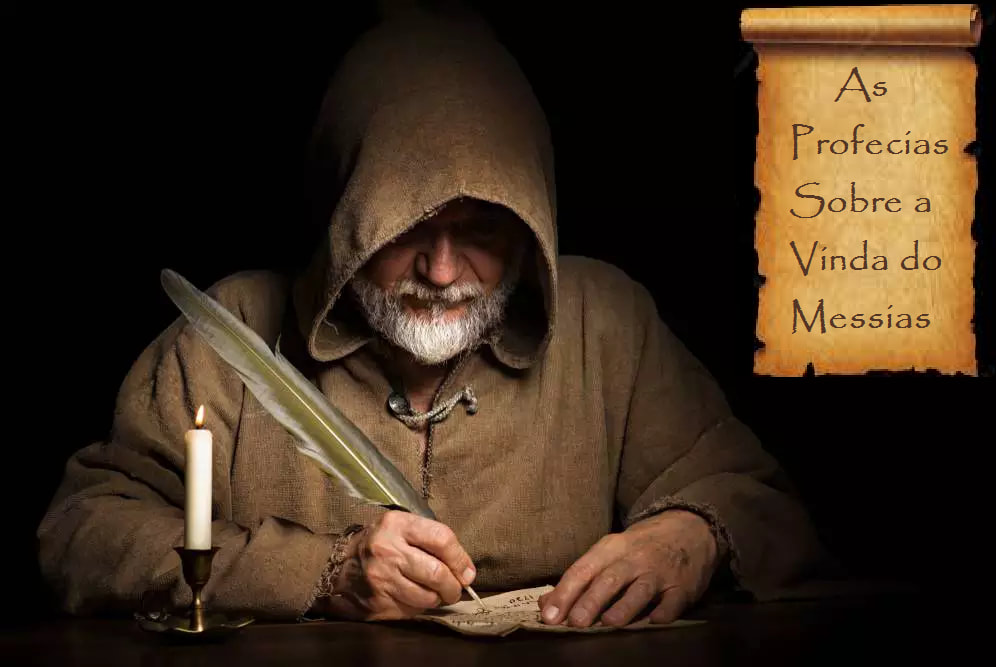 Clique no profeta para voltar para o site Profecias Bíblicas na página deste estudo bíblico!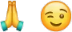 Deus te abençoe!Link: https://profeciasbiblicas.weebly.com/nossas-liccedilotildees-7-8-9--atividades-luacutedicas.htmlHome: www.profeciasbiblicas.weebly.comJeremias 2:3Israel era santidade para o SENHOR, e as primícias de sua expansão.